Konkurs Polskiego Towarzystwa Pedagogicznegona  wybitną monografię naukową z zakresu nauk pedagogicznych lub nauk pokrewnychWNIOSEK Wnioskodawca: ....................................................................................................................................................Wyróżnienie: indywidualne/zespołoweMonografia naukowa zgłaszana do nagrody: Data i podpis wnioskodawcyDo wniosku należy dołączyć w wersji papierowej i elektronicznej (pdf na nośniku USB): 2 kopie papierowe i wersję PDF (na nośniku USB) pracy zgłaszanej do Wyróżnienia.Wyciąg uchwały o nominacji pracy do Wyróżnienia.  Zgodę autora/autorów pracy na zgłoszenie pracy do Wyróżnienia.  Inne dokumenty istotne dla oceny zgłaszanej pracy (np. recenzje).  Imię i nazwisko autora/autorówStopień/tytuł naukowyAfiliacja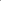 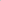 Tytuł dzieła Wydawca Miejsce wydania Rok wydania Liczba stron ISBN Krótkie uzasadnienie wniosku